MATHEMATICS	STAGE 1TEACHING AND LEARNING OVERVIEWTEACHING AND LEARNING EXPERIENCESAll assessment tasks should be written in red and planning should be based around developing the skills to complete that task.Assessment rubrics or marking scale should be considered.TERM: WEEK: 4STRAND:  Number and AlgebraSUB-STRAND: Addition and Subtraction 2WORKING MATHEMATICALLY: MA1-1WM and MA1-3WMOUTCOMES:OUTCOMES: MA1-5NA uses a range of strategies and informal recording methods for addition and subtraction involving one- and two- digit numbers. MA1-5NA uses a range of strategies and informal recording methods for addition and subtraction involving one- and two- digit numbers. MA1-5NA uses a range of strategies and informal recording methods for addition and subtraction involving one- and two- digit numbers.CONTENT: CONTENT: Solve simple addition and subtraction problems using a range of efficient mental and written strategies (ACMNA030)use and record a range of mental strategies to solve addition and subtraction problems involving two-digit numbers, including: 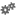 the jump strategy on an empty number linethe split strategy, eg record how the answer to 37 + 45 was obtained using the split strategy 
30+40=70 7+5=12 so 70+12=82 an inverse strategy to change a subtraction into an addition, eg 54 – 38: start at 38, adding 2 makes 40, then adding 10 makes 50, then adding 4 makes 54, and so the answer is 2 + 10 + 4 = 16Solve simple addition and subtraction problems using a range of efficient mental and written strategies (ACMNA030)use and record a range of mental strategies to solve addition and subtraction problems involving two-digit numbers, including: the jump strategy on an empty number linethe split strategy, eg record how the answer to 37 + 45 was obtained using the split strategy 
30+40=70 7+5=12 so 70+12=82 an inverse strategy to change a subtraction into an addition, eg 54 – 38: start at 38, adding 2 makes 40, then adding 10 makes 50, then adding 4 makes 54, and so the answer is 2 + 10 + 4 = 16Solve simple addition and subtraction problems using a range of efficient mental and written strategies (ACMNA030)use and record a range of mental strategies to solve addition and subtraction problems involving two-digit numbers, including: the jump strategy on an empty number linethe split strategy, eg record how the answer to 37 + 45 was obtained using the split strategy 
30+40=70 7+5=12 so 70+12=82 an inverse strategy to change a subtraction into an addition, eg 54 – 38: start at 38, adding 2 makes 40, then adding 10 makes 50, then adding 4 makes 54, and so the answer is 2 + 10 + 4 = 16ASSESSMENT FOR LEARNING(PRE-ASSESSMENT)ASSESSMENT FOR LEARNING(PRE-ASSESSMENT)TEN Assessment – See attachedPLAN data for Early Arithmetical StrategiesTEN Assessment – See attachedPLAN data for Early Arithmetical StrategiesTEN Assessment – See attachedPLAN data for Early Arithmetical StrategiesWARM UP / DRILLWARM UP / DRILLPlay a game of higher and lower using a number line to 30.Play a game of higher and lower using a number line to 30.Play a game of higher and lower using a number line to 30.TENS ACTIVITYNEWMAN’S PROBLEMINVESTIGATION TENS ACTIVITYNEWMAN’S PROBLEMINVESTIGATION This program forms the basis of the TENs activities for the weekThis program forms the basis of the TENs activities for the weekThis program forms the basis of the TENs activities for the weekQUALITY TEACHING ELEMENTSQUALITY TEACHING ELEMENTSINTELLECTUAL QUALITYQUALITY LEARNING ENVIRONMENTSIGNIFICANCEQUALITY TEACHING ELEMENTSQUALITY TEACHING ELEMENTSDeep knowledge Deep understandingProblematic knowledgeHigher-order thinkingMetalanguageSubstantive communicationExplicit quality criteriaEngagementHigh expectationsSocial supportStudents’ self-regulationStudent directionBackground knowledgeCultural knowledgeKnowledge integrationInclusivity ConnectednessNarrativeRESOURCESRESOURCESNumeral cards, number lines to 10, 20 or 30, Numeral cards, number lines to 10, 20 or 30, Numeral cards, number lines to 10, 20 or 30, WHOLE CLASS INSTRUCTION MODELLED ACTIVITIESGUIDED & INDEPENDENT ACTIVITIESGUIDED & INDEPENDENT ACTIVITIESKindergarten: Play a game of higher or lower using a number line, from 1 to 10.Year 1: Play a game of higher or lower using a number line to 20. Practice the teen numbers and highlight the one comes first.Year 2: Play a game of higher and lower using a number line to 30. LEARNING SEQUENCERemediationES1 Perceptual/FigurativeStudents order a set of numeral cards to 10. They are to locate pairs of numbers that are friends of ten. They are allowed to use their fingers to count. As an extension they can order a set to 15 or 20 and add numbers together. They would be encouraged to use their fingers and get across the decade.Teaching PointFriends of ten, representing the count, moving across the decade.Kindergarten: Play a game of higher or lower using a number line, from 1 to 10.Year 1: Play a game of higher or lower using a number line to 20. Practice the teen numbers and highlight the one comes first.Year 2: Play a game of higher and lower using a number line to 30. LEARNING SEQUENCES1Counting On and BackStudents order a set of numeral cards to 20. They then select pairs of numbers that will add together to make friends of 20. They can also find numbers that will add or subtract together to the “magic’ number determined by the teacher. They are encouraged use their knowledge of doubling and friends to/of ten.Teaching Point Doubling, friends of twenty, friends to tenKindergarten: Play a game of higher or lower using a number line, from 1 to 10.Year 1: Play a game of higher or lower using a number line to 20. Practice the teen numbers and highlight the one comes first.Year 2: Play a game of higher and lower using a number line to 30. LEARNING SEQUENCEExtension Early S2FacileStudents order a set of number cards to 20. They then locate numbers that will add together to a ‘magic’ number to be determined by the teacher. It can be more than one number; it could be addition/subtraction or doubling etc.Teaching Point Variety of efficient mental strategies.Kindergarten: Play a game of higher or lower using a number line, from 1 to 10.Year 1: Play a game of higher or lower using a number line to 20. Practice the teen numbers and highlight the one comes first.Year 2: Play a game of higher and lower using a number line to 30. EVALUATION & REFLECTION